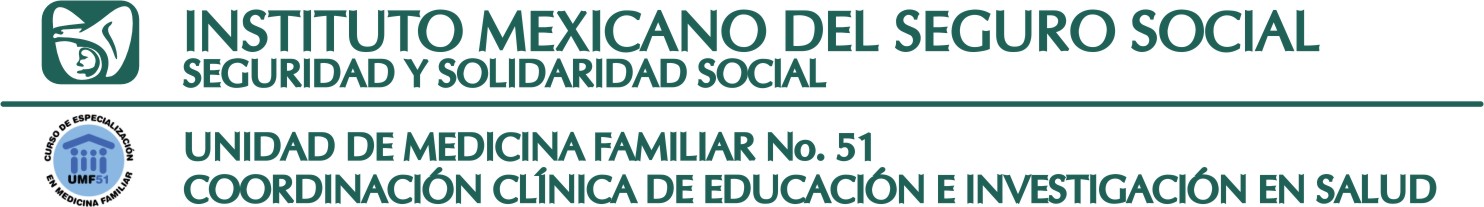 Guadalajara Jal. a            de   				20    DRA. ELISA ALEXANDRA GONZÁLEZ PLASCENCIACOORDINADOR CLÍNICO DE EDUCACIÓN E INVESTIGACIÓN EN SALUDAT´N:DR. ISMAEL FAJARDO FLORESPROF. TIT. CEMFDRA. ESTHER  SERRANO GARZÓNPROF. ADJ. CEMFPRESENTEA través de la presente solicito de la manera más atenta a usted me sea autorizado el permiso para asistir al:(Nombre del curso o congreso) 																									(Lugar)														Los días 					del mes de 				de l año		Guardia: No      	Si (Día, lugar, horario)										Presentación de clase:   No         Si (día, tema, conjunta o modular):ATENTAMENTE:“SEGURIDAD Y SOLIDADRIDAD SOCIAL”_________________________Residentec.c. interesado